CCNR-ZKR/ADN/WP.15/AC.2/2017/20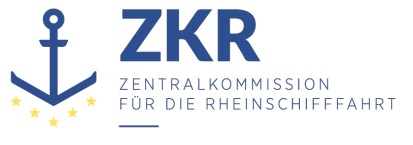 Allgemeine Verteilung22. Mai 2017Or.  ENGLISCH/FRANZÖSISCHGEMEINSAME EXPERTENTAGUNG FÜR DIE DEM ÜBEREINKOMMEN ÜBER DIE INTERNATIONALE BEFÖRDERUNG VON GEFÄHRLICHEN GÜTERN AUF BINNENWASSERSTRASSENBEIGEFÜGTE VERORDNUNG (ADN)(SICHERHEITSAUSSCHUSS)(31. Tagung, Genf, 28. bis 31. August 2017)Punkt 4 b) zur vorläufigen TagesordnungVorschläge für Änderungen der dem ADN beigefügten Verordnung: Weitere Vorschläge		Änderung des Unterabschnitts 7.2.4.77Anmerkung des Sekretariats *,**1.	Das Sekretariat wurde darauf hingewiesen, dass die Überschrift der ersten Spalte unter „Klasse“ in der französischen Fassung der Tabelle in Unterabschnitt 7.2.4.77 einen Fehler aufweist. So fehlt bei Klasse 3 die Angabe der Verpackungsgruppe II. Diese Auslassung muss berichtigt werden, das Sekretariat hat jedoch festgestellt, dass die Überschriften der ersten und zweiten Spalte unter „Klasse“ verwirrend sind, und schlägt daher vor, den Wortlaut zu verbessern.		Vorschlag2.	In Tabelle 7.2.4.77 die Überschriften der ersten und zweiten Spalte unter „Klasse“ wie folgt ändern: „2, 3 (außer zweite und dritte Eintragung für UN-Nr. 1202, Verpackungsgruppe III, in Tabelle C)“.„3 (außer zweite und dritte Eintragung für UN-Nr. 1202, Verpackungsgruppe III, in Tabelle C), 4.1“.***